МУНИЦИПАЛЬНОЕ ОБРАЗОВАНИЕ ГОРОД УРАЙ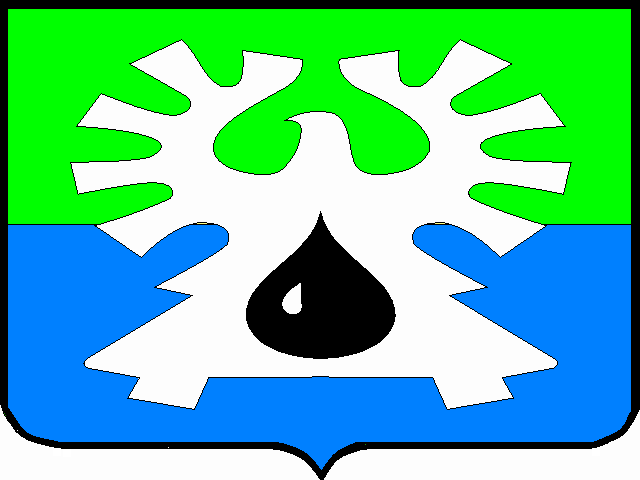 Ханты-Мансийский автономный округ – ЮграАДМИНИСТРАЦИЯ ГОРОДА УРАЙНАЧАЛЬНИК УПРАВЛЕНИЯ ОБРАЗОВАНИЯП Р И К А ЗОт  16.01.2017 г.                                                                                                        № 17В связи с организационными изменениями и в целях функционирования городских методических объединений в 2016-2017 учебном году, ПРИКАЗЫВАЮ:	1. Внести дополнения в приказы начальника Управления образования администрации  города  Урай  от  26.08.2016 № 390 «О назначении руководителей городских объединений педагогических работников», от 15.11.2016 № 523 «О внесении изменений и дополнений в приказ начальника Управления образования администрации города Урай»:	1.1. дополнить пунктом 1.16. следующего содержания: «Городское методическое объединение учителей технологии» (девушки);	1.2. дополнить пунктом 2.18. следующего содержания: «Спиридонову Марину Юрьевну, учителя технологии высшей квалификационной категории муниципального бюджетного общеобразовательного учреждения средняя общеобразовательная школа № 5 – городское методическое объединение учителей технологии (девушки)».2.Руководителю образовательной организации:	2.1. довести данный приказ до сведения работников в срок до 27 января 2017 года;2.2. рекомендовать производить доплату назначенным руководителям  городских методических объединений в 2016-2017 учебном году, согласно Положению по оплате труда, утвержденному в образовательной организации.3.	Назначенному руководителю городского методического объединения:разработать план работы на второе полугодие 2016-2017 учебного года в соответствии с принятыми резолюциями городской научно-практической конференции и городского педагогического совещания и представить в МАУ «Городской методический центр» в срок до 03 февраля 2017 года;обеспечить выполнение плана городского методического объединения в полном объеме, ведение документации и отчетности в соответствии с Положением о городских методических объединениях педагогических работников.Директору МАУ «Городской методический центр» (Л.В. Грачева) обеспечить организацию, координацию работы городских методических объединений, согласно Положению о городском методическом объединении педагогических работников.Контроль за исполнением данного приказа возложить на заместителя начальника Управления образования И.Ю.Грунину.	Начальник Управления                                                                                   М.Н.БусоваСогласовано:Заместитель начальника        Управления образования                                                                             И.Ю.ГрунинаГот.:Коркунова Тамара Василиевна, методист МАУ «Городской методический центр» Разд.: Дело, СОШ, ГМЦО внесении изменений и дополнений в приказы начальника Управления образования администрации  города  Урай  от  26.08.2016 № 390, от 15.11.2016 № 523